CAMARA MUNICIPAL DE SANTA BRANCA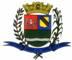 SECRETARIA DE FINANÇAS - CNPJ.01.958.948/0001-17PCA AJUDANTE BRAGA 108 CENTRO SANTA BRANCAData: 08/07/2016 11:41:39Transparência de Gestão Fiscal - LC 131 de 27 de maio 2009 Sistema CECAM (Página: 1 / 2)Relação dos empenhos pagos dia 29 de Junho de 2016N.Processo Empenho	Fornecedor	Descrição do bem/Serviço adquirido	Modalidade	Licitação	Valor01 - PODER LEGISLATIVO01.00.00.00.0.0000.0000 - DESPESA EXTRAORÇAMENTÁRIA 01.00.00.00.0.0000.0000.0.0111000 - GERAL 01.00.00.00.0.0000.0000.0.0111000.5314 - FICHA01.00.00.00.0.0000.0000.0.0111000.5317 - FICHA0/0	100060/1	329	- CND DROGARIA LTDA01.01.00 - CAMARA MUNICIPAL01.01.00 - CAMARA MUNICIPAL 01.01.00.01.000 - Legislativa 01.01.00.01.31 - Ação Legislativa01.01.00.01.31.0001 - MANUTENÇÃO DA CAMARA 01.01.00.01.31.0001.2001 - MANUTENÇÃO DA CAMARA 01.01.00.01.31.0001.2001.31901300 - OBRIGAÇÕES PATRONAIS 01.01.00.01.31.0001.2001.31901300.0111000 - GERAL 01.01.00.01.31.0001.2001.31901300.0111000.2 - FICHA0/0	187/1	37	- Fundo de Garantia por Tem	, refere-se ao recolhimento do FGTS  de competencia do mes de junho de 2016conforme sefip	OUTROS/NÃO APLICÁVEL	/0	1.241,8001.01.00.01.31.0001.2001.33903000 - MATERIAL DE CONSUMO 01.01.00.01.31.0001.2001.33903000.0111000 - GERAL 01.01.00.01.31.0001.2001.33903000.0111000.3 - FICHA0/0	170/1	307	- CAFE RIBEIRO DU VALE LTDA	DISPENSA DE LICITAÇÃO	/0	295,00CAMARA MUNICIPAL DE SANTA BRANCA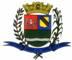 SECRETARIA DE FINANÇAS - CNPJ.01.958.948/0001-17PCA AJUDANTE BRAGA 108 CENTRO SANTA BRANCAData: 08/07/2016 11:41:39Transparência de Gestão Fiscal - LC 131 de 27 de maio 2009 Sistema CECAM (Página: 2 / 2)----------------------18.584,24----------------------18.584,24SANTA BRANCA, 29 de Junho de 2016EVANDRO LUIZ DE MELO SOUSA1SP147248/0-8CHEFE DA COORD FINANCEIRA0/0100055/1179- CAIXA ECONOMICA FEDERAL, refere-se aos emprestimos bancarios descontados em folha de pagamento dos servidores da camara no, refere-se aos emprestimos bancarios descontados em folha de pagamento dos servidores da camara no/01.385,28mes de junho de 20160/0100056/1229- Banco do Brasil S.A., refere-se aos emprestimos bancarios descontados dos servidores e vereador es em folha de pagamento, refere-se aos emprestimos bancarios descontados dos servidores e vereador es em folha de pagamento/04.018,90no mes de junho de  201601.00.00.00.0.0000.0000.0.0111000.5315 - FICHA01.00.00.00.0.0000.0000.0.0111000.5315 - FICHA01.00.00.00.0.0000.0000.0.0111000.5315 - FICHA01.00.00.00.0.0000.0000.0.0111000.5315 - FICHA0/0100057/1419- RENATA ALMEIDA, refere -se ao recolhimento da pensao judicial alimenticia descontada do vereadore em folha de/0772,86pagamento no mes de junho de 2016, refere-se aos vales mercadorias descontados em folha de pagamento dos ser v idores e vereadores no/01.519,72mes de junho de 2016N.Processo Empenho   FornecedorDescrição do bem/Serviço adquiridoModalidadeLicitaçãoValor, achocolatado granulado bevaccino 1kg para maquina eletrica0/0177/1244  - A3 GERENCIAMENTO E SOLUÇÕ, toner compativel xerox 3315 pretoDISPENSA DE LICITAÇÃO/0200,000/0159/1463  - TFG DISTRIBUIDORA DE MAT, pc de copo descartavel 180ml branco c 100un, caixa de adoçcantefinn po c 100, saco de lixo preto0/0159/1463  - TFG DISTRIBUIDORA DE MAT, pc de copo descartavel 180ml branco c 100un, caixa de adoçcantefinn po c 100, saco de lixo pretoDISPENSA DE LICITAÇÃO/0285,6040litros com 100 un, saco de lixo preto 60litros c 100un, papel toalha 100% grampel cx 5000 23x2140litros com 100 un, saco de lixo preto 60litros c 100un, papel toalha 100% grampel cx 5000 23x2101.01.00.01.31.0001.2001.33903600 - OUTROS SERVIÇOS DE TERCEIROS - PESSOA FÍSICA01.01.00.01.31.0001.2001.33903600.0111000 - GERAL01.01.00.01.31.0001.2001.33903600.0111000.4 - FICHA0/0172/1257  - SERVIDOR MUNICIPAL, refere -se ao adiantamento de numerario para as despesas com viagem a cidade monteiro lobato nOUTROS/NÃO APLICÁVEL/0-250,00aprefeitura municipal no dia 22 de junho conforme pedido0/0172/2257  - SERVIDOR MUNICIPAL, REFERENTE A BAIXA DE RESPONSABILIDADE DO EMPENHO DE ADIANTAMENTO172/20/0172/2257  - SERVIDOR MUNICIPAL, REFERENTE A BAIXA DE RESPONSABILIDADE DO EMPENHO DE ADIANTAMENTO172/2OUTROS/NÃO APLICÁVEL/049,810/0186/1257  - SERVIDOR MUNICIPAL, refere -se aos adiantamento de numerario para as despesas com viagem dos vereadores  Juliana eOUTROS/NÃO APLICÁVEL/0300,00Adilson a cidade de São Paulo no dia 30 de junho de 2016 conforme autorização01.01.00.01.31.0001.2001.33903900 - OUTROS SERVIÇOS DE TERCEIROS - PESSOA JURÍDICA01.01.00.01.31.0001.2001.33903900.0111000 - GERAL01.01.00.01.31.0001.2001.33903900.0111000.5 - FICHA0/015/6240  - UNIVERSO ONLINE S.A., refere-se ao pagamento de provedor de internet no mes de junho de 2016DISPENSA DE LICITAÇÃO/040,130/012/8127  - EMBRATEL EMPRESA BRAS. TE, refere-se as ligaçoes telefonicas realizadas via embratel no mes de junho de 2016DISPENSA DE LICITAÇÃO/095,290/057/4434  - PLG SIQUEIRA CONSERVACAO, refere-se aos serviços prestados na area de limpeza e conversaão do predio da cmaara no mes de junho0/057/4434  - PLG SIQUEIRA CONSERVACAO, refere-se aos serviços prestados na area de limpeza e conversaão do predio da cmaara no mes de junhoCONVITE01/20155.504,85de 2016 conforme contrato0/0166/1377  - RAFAEL CABRAL PEREIRA ME, refere -se a primeira parcela dos serviços de desenvolvimento do sistema d   e programa de cadastro e0/0166/1377  - RAFAEL CABRAL PEREIRA ME, refere -se a primeira parcela dos serviços de desenvolvimento do sistema d   e programa de cadastro eDISPENSA DE LICITAÇÃO/03.125,00gerenciamento pon line das lei minicipais  conforme processo 473